Publicado en   el 23/05/2014 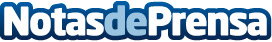 El Ministerio de Educación, Cultura y Deporte patrocina la tercera edición de "Open Studio" e inaugura el nuevo espacio "Estudios" en TabacaleraDel 22 al 25 de mayo en Madrid  Datos de contacto:Nota de prensa publicada en: https://www.notasdeprensa.es/el-ministerio-de-educacion-cultura-y-deporte_3 Categorias: Artes Visuales http://www.notasdeprensa.es